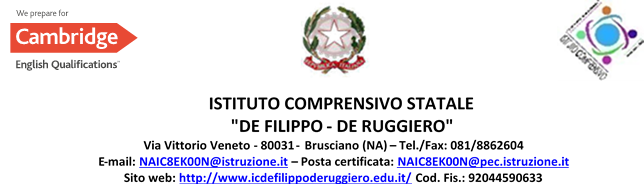 DICHIARAZIONE DI DISPONIBILITA’ «Cambiamenti digitali» «INNOVAZIONE DIGITALE »  ID: 112 - CUP: B93D19000360002Al Dirigente Scolastico dell’ I.C. “DE FILIPPO – DE RUGGIERO”Allegato 1- Dichiarazione di disponibilitàIl/Lasottoscritto/a_______________________________________________________________________nato/a ____________________________________prov.______  il  _______________________________residente in ________________________________________________   prov. ______________________via/Piazza_______________________________________________ n.civ.  _________________________telefono___________________   cell. _______________________________________________________e-mail personale  _______________________________________________________________________ CHIEDEDi essere ammesso alla procedura di selezione per il reclutamento della figura di  Collaboratore Scolastico;ll/la sottoscritto/a dichiara di aver preso visione del bando e di accettarne il contenuto.  Si riserva di consegnare ove richiesto, se risulterà idoneo, pena decadenza, la documentazione dei titoli.Allega alla presente:Documento di riconoscimento in corso di validitàData                                                                                                                                                           Firma                                                                                               